Escape Game 5e – Les données personnelles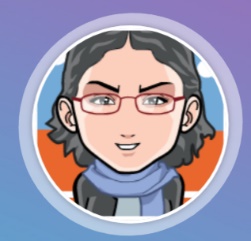 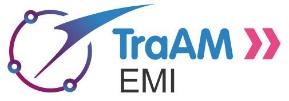 Enigme  : l’identité numériqueRépondez en groupe aux questions suivantes. Cela vous permettra d’expliquer à vos camarades les informations que vous avez retenues.❶ - Recherche sur Vikidia. Qu’est-ce que l’identité numérique ?…………………………………………………………………………………………………………………………………………………………………………………………………………………………………………………………………………………………………………………………………………………………………………………………………………………………………………………………………………❷ - En consultant l’article sur Vikidia concernant l’identité numérique, complète le document suivant.❸ En consultant le site Documentation de l’Académie de Besançon (lien direct ici), indique ce qu’est un avatar et les questions à se poser avant de construire ce dernier.………………………………………………………………………………………………………………………………………………………………………………………………………………………………………………………………………………………………………………………………………………………Les questions à se poser sont :………………………………………………………………………………………………………………………………………………………………………………………………………………………………………………………………………………………………………❹ En consultant le site Educnum, « es-tu vraiment incollable sur les pseudonymes », indique ce qu’est un pseudonyme et à quoi il sert ? Quels sont les conseils / astuces pour se protéger au mieux ?………………………………………………………………………………………………………………………………………………………………………………………………………………………………………………………………………………………………………………………………………………………………………………………………………………………………………………………………………………………………………………………………………………………………………………………………………………………………………………………………………………………………………………